附件2：惠州市中医医院公开招聘聘用人员报名表  报考单位：惠州市中医医院               报考职位代码及专业：说明：凡附件2和附件3应由个人填写部分有缺项漏项或内容不实者，不予受理，责任自负。姓    名性别性别民  族（不需上传照片）出生年月籍贯籍贯政治面貌（不需上传照片）现户籍地        省     市（县）        省     市（县）        省     市（县）        省     市（县）婚姻状况（不需上传照片）身份证号码联系电话（不需上传照片）通讯地址电子邮箱（不需上传照片）毕业院校毕业时间所学专业学历及学位专业方向导师姓名外语水平计算机水平工作单位单位性质裸视视力矫正视力矫正视力身高专业技术资格职业资格职业资格执业资格基层工作情况及考核结果学习、工作经历（何年何月至何年何月在何地、何单位工作或学习、任何职，从中学开始，按时间先后顺序填写）家 庭成 员及 主要 社会 关系姓  名与本人关系工作单位及职务户籍所在地家 庭成 员及 主要 社会 关系备注：与医院职工有夫妻关系、直系血亲、三代内旁系血亲和近姻亲关系务必填入以上表格备注：与医院职工有夫妻关系、直系血亲、三代内旁系血亲和近姻亲关系务必填入以上表格备注：与医院职工有夫妻关系、直系血亲、三代内旁系血亲和近姻亲关系务必填入以上表格备注：与医院职工有夫妻关系、直系血亲、三代内旁系血亲和近姻亲关系务必填入以上表格备注：与医院职工有夫妻关系、直系血亲、三代内旁系血亲和近姻亲关系务必填入以上表格有 何特 长及 突出 业绩奖  惩情  况报名人员承诺本人承诺以上材料属实，如有不实之处，愿意承担相应责任。报名人签名：                           日期：    年   月    日本人承诺以上材料属实，如有不实之处，愿意承担相应责任。报名人签名：                           日期：    年   月    日本人承诺以上材料属实，如有不实之处，愿意承担相应责任。报名人签名：                           日期：    年   月    日本人承诺以上材料属实，如有不实之处，愿意承担相应责任。报名人签名：                           日期：    年   月    日审查人员承诺本人已认真审查本报名表，并根据招考公告和职位要求对报考人员进行审查，愿意对上述审查意见负责。审查人员签名：                         日期：    年   月    日本人已认真审查本报名表，并根据招考公告和职位要求对报考人员进行审查，愿意对上述审查意见负责。审查人员签名：                         日期：    年   月    日本人已认真审查本报名表，并根据招考公告和职位要求对报考人员进行审查，愿意对上述审查意见负责。审查人员签名：                         日期：    年   月    日本人已认真审查本报名表，并根据招考公告和职位要求对报考人员进行审查，愿意对上述审查意见负责。审查人员签名：                         日期：    年   月    日用人单位审查意见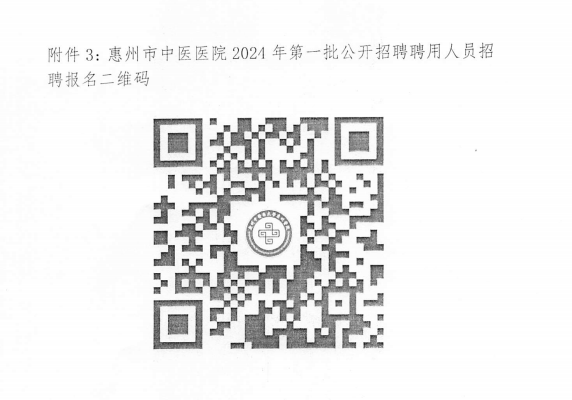 备  注